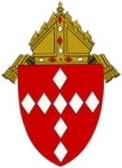 Catholic Diocese of Raleigh2024Annual Parish Visitationby the DeanPreliminary Instructions1. Visitation by the Dean may be completed anytime during the period July 1 to June 30.2. Completed forms should be placed in a sealed envelope marked “CONFIDENTIAL” and mailed by the Dean to the Office of the Bishop by June 30 of this year.3. Separate Annual Parish Visitation forms should be filled out for each Mission or Station.4. This Form includes all necessary data for the annual Status Animarum ReportDeanery      	 Dean      	Parish      	 Diocesan Account Number      	Pastor      		Pastoral Administrator      		Parish Mailing Address (Street)      		(City)      	 (Zip)      	County      	Parish Office Phone (   )     -     	 Rectory Phone (   )     -     	Parish E-mail      		Parish Web Address      		Part I:  Divine WorshipA.	Liturgical Schedule and Needed Data1.	Weekend Mass Schedule:	Weekday Mass Schedule: 	(Do not include the Sunday Vigil Mass on Saturday)Reminder: The October Count should be planned for a weekend in October.
Ministers of Hospitality or Ushers are to count the number of people who attend each Mass that weekend.  When tabulating, simply differentiate in the total, the number of males and females. Upon completion of these totals, forward this data, along with the October Count Numbers from the previous year, your Parish Name and City, by October 31 to Paola Tavernier via e-mail at Paola.Tavernier@raldioc.org 2.	Sacrament of Penance (Reconciliation) - Schedule pertains to day(s). Duration pertains to the interval and time of day during which the celebration of the sacrament is scheduled.Part I:  Divine WorshipB.	The Church Building1.	Does the church appear clean (floors swept, walls clean, papers put away, etc.)? 
	(If No, please explain)	Yes  No 2.	Is the building accessible to the handicapped? (Specify)	Yes  No 3.	Is the sanctuary in conformity with the Diocesan Norms for the Celebration of the Sacred
Liturgy of the Mass? (If No, please explain)	Yes  No 4.	Is the Tabernacle located in keeping with the Diocesan Norms for the Celebration of the
Sacred Liturgy of the Mass, paragraph number 106? (If No, please explain)	Yes  No 5.	Is the Tabernacle secure in keeping with the Diocesan Norms for the Celebration of the Sacred Liturgy of the Mass, paragraph number 109? (If No, please explain)	Yes  No 6.	Where is the key for the Tabernacle kept?      7.	Is the Tabernacle area and the altar area clean and well cared for (fresh linens, properly cared for plants and flowers, etc.)? (If No, please explain)	Yes  No Part I:  Divine WorshipC.	Liturgical Ministries1.	Which of the following liturgical ministries are functioning in this parish?	Liturgy Committee		Altar Linen Caretakers	Art & Environment		Lay Presiders	Sacristans		Altar Servers	Greeters		Lectors	Ushers		Cantors/Psalmists	Extraordinary Ministers of Holy Communion (Liturgy)	Extraordinary Ministers of Holy Communion (Sick/Homebound)	Liturgical musicians (accompanists-specify numbers, types of instruments)	Choirs (specify numbers and types):2.	Do all of the ministries have representation from among the faithful and all of the various cultural groups who may be present in the parish? Indicate representation and specify any concerns.	Yes  No 3.	When was the last time the liturgical ministers of the parish received training in their Ministries, especially Extraordinary Ministers of Holy Communion with regard to the Diocesan Norms for Extraordinary Ministers of Holy Communion?D.	Liturgical FormationWhat planning is needed to fully implement the Diocesan Norms for Celebration of the Sacred Liturgy of the Mass and the other Sacraments? 	2.	In what way may the Diocesan Office of Divine Worship be of assistance to the liturgical formation of this parish? 	Part I:  Divine WorshipE.	The Vestments1.	Please check the general condition of the parish vestments: Excellent	 Good	 Fair	 Poor2.	Do you have vestments which belong to you located at the parish?	Yes  No F.	Sacred Vessels1.	Are all parish vessels clean and in good repair?	Yes  No 2.	Are all sacred vessels in keeping with Diocesan Norms for Celebration of the Sacred Liturgy of the Mass, paragraph number 30? (If no, please explain)	Yes  No 3.	Specify what sacred vessels need to be cleaned (with special attention to the Thurible), repaired, disposed of or purchased:4.	Do you have vessels which belong to you located at the parish?	Yes  No G.	Worship Aids1.	What worship aids and/or hymnals are used by the assembly? (List)2.	Are worship aids and/or hymnals in good condition?	Yes  No 
(Please specify what needs replacement)Part I:  Divine WorshipH.	Liturgical Books1.	Check current liturgical books owned by the parish:	Book of Blessings	Languages:      		Book of the Elect	Book of the Gospels	Languages:      		Holy Communion outside Mass	Languages:      		Lectionary (Sundays and Weekdays)	Languages:      		Lectionary for Masses with Children	Languages:      		Roman Missal, Third Edition (Sacramentary)	Missale Romanum (Specifically, the 1962 Missal for Mass in the Forma Extraordinaria)	Roman Missal in other languages	Languages:      		Order for the Exposition of Holy Eucharist	Languages:      		Order of Christian Funerals	Languages:      		Rite of Anointing of the Sick	Languages:      		Rite of Christian Initiation of Adults	Languages:      		Rite of Baptism	Languages:      		Rite of Marriage	Languages:      		Rite for the Celebration of a Quinceañera	Rite of Penance	Languages:      		Sunday Celebration in Absence of Priest	Languages:      	2.	Are the Lectionary (all volumes) and Roman Missal in good condition? 	Yes  No 
(Please specify what needs replacement)I.	Other Celebrations1.	Are liturgies celebrated in languages other than English? (Specify)	Yes  No 
How frequently?2.	What is the schedule for the Sacrament of Reconciliation in the parish?3.	Are there regular liturgical celebrations for particular groups? (e.g.: Children's Masses)
(Specify) 	Yes  No Part I:  Divine WorshipI.	Other Celebrations, continued4.	Celebrations of the Sacred Liturgy in the Forma Extraordinaria (schedule, frequency)5.	Eucharistic Liturgies in the Absence of a Priest	a. In the past year, how many times has this parish had a Sunday Eucharistic Liturgy in the absence of a Priest?      	Languages in which this Sunday liturgy was celebrated      	
     	In the absence of a priest, who presided at this liturgy?      	
     		b. In the past year, how many times has this parish had a weekday Eucharistic Liturgy in the absence of a Priest?      	Languages in which this liturgy was celebrated      	In the absence of a priest, who presided at this liturgy?      	6.	Devotional Activities - Check which apply to this parish Adoration	Frequency:      	 Rosary	Frequency:      	 Other	Frequency:      	 Other	Frequency:      	7.	If a Deacon is assigned to this parish, please attach the Deacon Ministry Memorandum
to this document.Part II:  Catholic Formation and EducationA.	Catechesis1.	Adult Education: Number of Participants	0Languages of Catechesis      	2.	Bible Study: Number of Participants	0Languages of Catechesis      	3.	Other Types of Faith Formation Programs (e.g., Doorways to Formation in the Faith)Types/Number of Participants/Languages of Catechesis and Students per Language4.	Number participating in Diocesan Lay Formation for Ministry Program 0	B.	Parish School1.	Grades (Check what applies): Pre-K K- 8th Other      		 Other      		2.	Studentsa.	Number of Students 0	b.	Number of Catholic Students 0	c.	Enrollment Increase/Decrease compared to previous Academic Year 0	3.	Faculty and Staffa.	Number of Teachers 0	b.	Number of Teachers' Aides 0	c.	Number of Other Staff 0	Part II:  Catholic Formation and EducationB.	Parish School, continued4.	Tuitiona.	Tuition for the Current Academic YearIn - Parish	$0.00	Out of Parish	$0.00	Other Categories	$0.00	Percentage of Increase from previous Academic Year	0.0%	b.	AssistanceIs Tuition Assistance Available?	Yes  No Number of Students Receiving Tuition Assistance	0	Number of Students Attending Tuition Free	0	5.	Budgeta.	Amount of Parish School Subsidy $0.00	b.	Parish School(s) Subsidized (name each and amount of subsidy)Reminders:	1) The School Budget for the Current Fiscal Year is due June 30,
2) The School Year End Financial Report for the Current Fiscal Year is due July 31.
3) Both 1) and 2) are to be sent to the Diocesan Department of Business Services.6.	Advisorya.	Advisory Board	Yes  No 
Number of Members 0	b.	Frequency of Meetings      	c.	Advisory Board Member on Parish Finance Council	Yes  No 7.	Divine Worshipa.	Frequency of Mass for Students      	b.	Frequency of Availability of Sacrament of Penance      	Part III:  Parish Community LifeA.	Parish StaffParochial Vicar(s):      	Pastoral Associate(s):      	Pastoral Administrator:      	Priestly Minister(s):      	Deacon(s):      	Priest(s) in Residence:      	Pastor Emeritus:      	Priest(s) living within Parish (e.g. retired, military chaplains, externs, etc.):Religious Communities living within Parish (e.g. Sisters of Charity, Society of Jesus, etc.):Mission(s) or Station(s) associated with this parish/mission:DefinitionsMission:	A definite community of Christian faithful entrusted to a priest as its proper pastor but not yet erected as a parish. A Mission is not seen as permanent: it is a temporary entity on its way, eventually, to becoming a parish.Station:	A place where Mass is offered located within the confines of the parish.List individually, including designation (mission or station) and location (city and county):Part III:  Parish Community LifeB.	Parish MinistriesCheck which ministries apply to this parish: African Ancestry Ministry	 Migrant Ministry Baptism Preparation	Peace and Justice Ministry Confirmation Preparation	Reconciliation (First Penance) Prep. Divorced/Remarried Ministry	Respect Life Ministry Eucharist (First Communion) Prep.	Senior Adult Ministry Family Life Ministry	Senior Housing Grief/Bereavement Ministry	Sick/Shut-in Ministry Habitat/Housing for the Poor	Vocations: Parish Prayer for Vocations Health Clinic for the Poor	Frequency:      	 Hispanic Ministry	Vietnamese Ministry Hospital Ministry	Welcoming Newcomers Home Visitation Ministry	Young Adult Ministry Korean Ministry	Youth Ministry Marriage Preparation	Other Outreach. Specify:Part III:  Parish Community LifeC.	Catholic/Parochial Organizations - Check which apply to this parish: Altar Society	 Emmaus Alvernia	 Knights of Columbus Catholic Daughters	 Knights of St. Peter Claver Charismatic Ministry	 Ladies Auxiliary of the English  Spanish	 Legion of Mary Columbianettes 	 Secular Order of Franciscans Cursillo English  Spanish	 Other (specify)Part III:  Parish Community LifeD.	Conciliar Bodies and Safe Environment Team1.	Parish Pastoral Councila.	Does this parish have a Parish Pastoral Council?	Yes  No b.	How often has the Parish Pastoral Council met in the past twelve months?      	2.	Parish Finance Councila.	Does this parish have a Parish Finance Council?	Yes  No b.	How often has the Parish Finance Council met in the past twelve months?      	c.	Is the parish experiencing any financial difficulty? If yes, explain:	Yes  No d.	Is the parish school experiencing any financial difficulty? If yes, explain:	Yes  No e.	Are there any un-paid bills in excess of 30 days overdue? If yes, explain:	Yes  No Reminders:	1) The Parish and School Budget for the Current Fiscal Year are due June 30,
2) The Parish and School Year End Financial Report for the Current Fiscal Year are due July 31.
3) Both 1) and 2) are to be sent to the Diocesan Department of Business Services.3.	Safe Environment Teama.	Does this parish have a Safe Environment Team?	Yes  No b.	How often has the Safe Environment Team met in the past twelve months?      	c.	How often has Safe Environment training occurred in the last twelve months?      	d.	How many parishioners currently serving as a volunteer or in ministry have received the following levels of certification:Level A 	0	Level B 	0	Level C 	0	Part IV:  Parish AdministrationA.	Parish Reference Books and Materials (Check those up to date or not located)	Up To	Not	   Date 	Located			Baptismal Register			Confirmation Register			Death Register			Marriage Register			Pre and Post Nuptial Archives			Parish Finance Council Minutes			Financial Records			Parish Pastoral Council Minutes			Register/Calendar for Masses to be CelebratedB.	Personnel Files1.	Are the I-9 and Sex Abuse Questionnaires in all employee’s personnel file folders?	Yes  No 2.	Are the Sex Abuse Questionnaires on file for all church and school volunteers who work with minors?	Yes  No 3.	Are the Background Check Release Forms and Report on file?	Yes  No 4.	For PRIESTS: are the following on file in the Vicar General's office:a.	A current copy of your Advanced Medical Directives?	Yes  No b.	A current copy of your Last Will and Testament and Funeral Arrangements?	Yes  No 5.	For PAROCHIAL VICARS: are the following on file in the Vicar General's office:a.	A current copy of your Advanced Medical Directives?	Yes  No b.	A current copy of your Last Will and Testament and Funeral Arrangements?	Yes  No C.	Parish, School, Rectory, and Priest(s) or Pastoral Administrator (Personal) Inventories1.	Is there a current copy of the personal property inventory report?	Yes  No a. Pastor	Yes  No 	Date of inventory:      	b. Parochial Vicar	Yes  No 	Date of inventory:      	c. Resident Priest	Yes  No 	Date of inventory:      	d. Parish Administrator	Yes  No 	Date of inventory:      	(If in residence in a parish property)a. Date(s) of priest(s) personal inventory:      	Reminder: The Parish, School (if applicable), Rectory, Convent (if applicable) and Priest(s) (personal possessions) or Pastoral Administrator (personal possessions and if in residence in a parish property) Inventories are to be attached and submitted together with this completed Annual Parish Visitation Report. A DVD depicting and describing inventory items will also be accepted for this record. The forms for these inventories may be found on our Diocesan website, under the "Administration" section. 
Look for "Forms & Guides for Parishes & Priests," and then "Inventory Forms."All Inventories may be sent using the electronic form directly to the Office of the Vicar General.Part V:  Parish FacilitiesA.	What repairs, if any were recommended last year to the Dean/Pastor by the Construction Coordinator, the Pastor, Dean, or a parish committee?A.	Church: 	     	B.	Rectory: 	     	C.	 School: 	     	D.	Other: 	     	B.	What is the status of those recommended repairs?	Completed	Partially Completed	No Work DoneA.	Church:			B.	Rectory: 			C.	 School: 			D.	Other: 			C.	What repairs have been recommended to the Dean/Pastor by the Construction Coordinator, the Pastor, Dean, parish committee for the next fiscal year?A.	Church: 	     	B.	Rectory: 	     	C.	 School: 	     	D.	Other: 	     	D.	Is there evidence of a current contract with a licensed pest control contractor for treatment and inspection? Is there a complete structural repair warranty (BOND) which is renewable on a yearly basis for continuous coverage from building damage by structural pests (termites)?	Treatment	Bond	Y / N	Y / NA.	Church:	 	 	Date of Last Inspection:      	B.	Rectory: 	 	 	Date of Last Inspection:      	C.	 School:	 	 	Date of Last Inspection:      	D.	Other: 	 	 	Date of Last Inspection:      	E.	What is the expectation for future need of space or additional property?
(Include possible timeline)Part VI:  Life of Priests/Pastoral Administrators (Use separate sheet if necessary)A.	What ways do you see of improving your ministry here?B.	Does a sharing of resources/ministries exist with other parishes? (specify)C.	What other topics do you recommend for future Deanery Meetings?D.	In what ways can the Dean and/or Diocesan Offices help you in your ministry?E.	Which of the following Diocesan offices have you utilized in the ministry of your parish in the past twelve months? (You may need to consult other staff/volunteers to provide accurate information.) African Ancestry	 Human Resources Asian Community	 Lay Ministry Benefits	 Marriage Preparation  Business Services	 Native American Ministry Catechesis and Evangelization	 NC Catholics Magazine Catholic Charities - Regional	 Permanent Diaconate	 Catholic Schools & Campus Ministry	 Property/Construction Chancery	 Stewardship and Institutional Advancement Chief Financial & Operating Officer	 Technology and Data Services Child and Youth Protection	 Tribunal Communications	 Vicar General Divine Worship	 Vocations Hispanic 	 Youth and Young Adult Ministry Human Life and Dignity	Part VII:  The Extended Visit of the DeanFor an extended visit, conducted every two years, the Dean will interview the Pastor and the Chairs of the parish Pastoral Council, and Finance Council. In addition, the Dean will interview the following persons, if applicable: Parochial Vicar, Director of Faith Formation, Business Manager, Director of Music and Liturgy, Youth Minister and any other full-time employee.  In parishes with a school, the Dean will also interview the Principal and speak with the School Board and a representative number of the faculty, staff and students. In the report of the Dean, names of individuals interviewed are not to be used except with permission from each person interviewed.	The above-mentioned interviews are to be compiled in a report and attached to this form. The report is to begin with summary information regarding the parish, including data from the most current status animarum. A summary of each interview follows and the report then concludes with the personal observations of the Dean. The report is then signed and dated by the Dean and the Pastor and verified as an official copy by the stamp of the Dean. Any additions by the Pastor to the report are to be noted by the Dean.  Part VIII:  Comments of the Dean Concerning This Parish	______________________________________				Signature of Dean	_____________________________________________			_________________	  	Signature of Pastor/Pastoral Administrator				             Date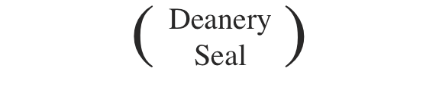 Version: 05/2024DayTimeAM/PMDayTimeAM/PMTimeAM/PMSunday Vigil (Sat.)MondaySunday Vigil (Sat.)TuesdaySundayWednesdaySundayThursdaySundayFridaySundaySaturdaySundayOverall Average
Weekday Daily
AttendanceSundaySundaySundaySundaySundayScheduleHours of DurationApproximate number of Penitents per weekApproximate number of Penitents per week	0